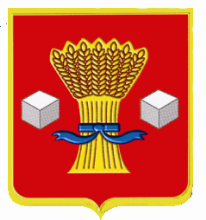 АдминистрацияСветлоярского муниципального района Волгоградской областиПОСТАНОВЛЕНИЕот      17.05. 2022       № 807                                      О подготовке и открытиикупального сезона на территорииСветлоярского муниципального районаВолгоградской области в 2022 году  	В соответствии с Федеральным  законом от 21.12.1994 № 68-ФЗ «О защите населения и территорий от чрезвычайных ситуаций природного и техногенного характера», пунктом 24 статьи 15 Федерального закона от 06.10.2003 №131 – ФЗ «Об общих принципах организации местного самоуправления в Российской Федерации,  руководствуясь Уставом Светлоярского муниципального района Волгоградской области,   п о с т а н о в л я ю:1. Определить купальный сезон на территории Светлоярского муниципального района Волгоградской области  в 2022 году  с 01.06.2022   по 01.09.2022.    2. Утвердить План мероприятий по обеспечению безопасности людей на водных объектах, расположенных на территории Светлоярского муниципального района Волгоградской области, на период купального сезона 2022 года,  (далее План) прилагается. 3. Рекомендовать главам сельских поселений Светлоярского муниципального района Волгоградской области, отделу МВД по Светлоярскому району (Скибина-Комиссарова О.В.), Светлоярской 55 ПСЧ  4 ПСО ФПС ГПС  МЧС России по ВО (Ковылин Д.С.), ОНД и ПР по Котельниковскому, Октябрьскому и Светлоярскому районам  УНД и ПР ГУ МЧС России по Волгоградской области (Рак В.Н.),  центру ГИМС ГУ МЧС РФ по Волгоградской области в Красноармейском районе (Запарин Д.В.), руководителям организаций и предприятий, осуществляющих свою деятельность на территории Светлоярского муниципального района Волгоградской области, принять к исполнению мероприятия Плана.       	4. Муниципальному бюджетному учреждению Детский оздоровительный лагерь «Чайка» Светлоярского муниципального района Волгоградской области (Триголос М.Р.), отделу образования, опеки и попечительства  администрации Светлоярского муниципального района Волгоградской области (Рысухина С.В.) в срок до 23.05.2022 провести инструктивно-методические занятия с преподавательским составом общеобразовательных учреждений Светлоярского муниципального района  по вопросам обеспечения безопасности детей на воде в период купального сезона 2022 года.    	5. Муниципальному бюджетному учреждению Детский оздоровительный лагерь «Чайка» Светлоярского муниципального района Волгоградской области (Триголос М.Р.) до наступления купального сезона 2022 года  провести комплекс мероприятий по подготовке к эксплуатации пляжа, расположенного на подведомственной территории.	6. При осуществлении мер, направленных на охрану жизни людей, руководствоваться правилами охраны жизни людей на водных объектах на территории Волгоградской области, утвержденными постановлением Губернатора Волгоградской области от 07.02.2014 г. № 104 "Об утверждении Правил охраны жизни людей на водных объектах Волгоградской области».    	7. Отделу по муниципальной службе, общим и кадровым вопросам администрации Светлоярского муниципального района Волгоградской области (Понкратов В.Л.) разместить настоящее постановление на официальном сайте Светлоярского муниципального района Волгоградской области.    	8.  Контроль   над   исполнением   настоящего    постановления      возложить  на  заместителя  главы    Светлоярского  муниципального  района Волгоградской области   Ускова Ю.Н.Глава муниципального района                                                         Т.В. Распутина Исп. Слабженинова Я.В.							Утвержден                                           постановлением           администрации Светлоярского                                                       муниципального района                                                                           от____.___  2022 №______П Л А Н мероприятий по обеспечению безопасности людей на водных объектах, расположенных на территории Светлоярского муниципального района Волгоградской области в купальный сезон 2022Управляющий делами                         	                           Л.Н. Шершнева№ ппМероприятияСроки исполненияОтветственные1Разработать планы мероприятий по обеспечению безопасности людей на водных объектах, охране жизни и здоровья в период проведения купального сезона, предусмотрев в них создание сезонных спасательных станций и постов, укомплектованных штатными (внештатными) спасателями и оборудованных соответствующими средствами спасания.до 24.05.2022главы сельских поселений Светлоярского муниципального района, Волгоградской области  директор МБУ Светлоярского городского поселения «Управление благоустройства» Матыцин А.С.2Подготовить и провести  заседание комиссии по предупреждению и ликвидации чрезвычайных ситуаций и обеспечению пожарной безопасности Светлоярского муниципального района с повесткой дня: «Обеспечение безопасности населения в период летнего купального сезона и предупреждения чрезвычайных ситуаций, связанных с гибелью людей на водных объектах и местах массового отдыха граждан»до 24.05.2022 заместитель председателя КЧС и ПБ Светлоярского муниципального района Волгоградской области  Усков Ю.Н.3Определить места массового отдыха населения на водных объектах в границах территорий поселений Светлоярского муниципального района. Подготовить соответствующие нормативно-правовые документыдо 24.05.2022 главы сельских поселений Светлоярского муниципального района Волгоградской области  директор МБУ Светлоярского городского поселения  «Управление благоустройства-Матыцин А.С.4Подготовить и опубликовать в районной газете «Восход» правила по охране жизни людей на водных объектахдо 24.05.2022 начальник отдела по ГО и ЧС, ООС и Э администрации Светлоярского муниципального района  Волгоградской области  Ашадзе И.Н.директор МБУ Редакция газеты «Восход»  Ходырева М.П. 5Провести семинарные занятия с директорами школ района с приглашением преподавателей ОБЖ, ответственных за организацию летнего досуга школьниковдо 24.05.2022исполняющий обязанности начальника отдела образования,  опеки и попечительства администрации Светлоярского муниципального района Волгоградской области   Рысухина С.В.6 Провести осмотр пляжей и других мест купания, приспособленных для купания, проверить их оборудование, особое внимание обратить на места, где купаются дети, организовать дежурство медицинских работников,  сотрудников администраций сельских поселений и полициидо 01.06.2022главный врач ГБУЗ «Светлоярская ЦРБ»  Рысухина Н.А.директор МБУ Детский оздоровительный лагерь «Чайка» Светлоярского муниципального района Волгоградской области   Триголос М.Р.начальник ОМВД по Светлоярскому району   Скибина – Комиссарова О.В.заместитель начальника ОНД  и ПР по Котельниковскому, Октябрьскому и Светлоярскому районам УНД ПР ГУ МЧС России по Волгоградской области  Рак В.Н.главы сельских поселений Светлоярского муниципального района Волгоградской области  директор МБУ Светлоярского городского поселения «Управление благоустройства» Матыцин А.С.7Проводить инструктажи по правилам оказания необходимой помощи людям на воде при подготовке и обучении владельцев маломерных судовпостоянно ГИМС ГУ МЧС России по Волгоградской области в Красноармейском районе Запарин Д.В.8Проводить целенаправленную предупредительно-профилактическую работу с людьми, находящимися на водоемах с целью предотвращения гибели людей на водепостоянноглавы сельских поселений Светлоярского муниципального района Волгоградской области  ГИМС ГУ МЧС России по Волгоградской области в Красноармейском районе  Запарин Д.В.ОМВД по Светлоярскому району  Скибина - Комиссарова О.В.территориальная административная комиссия  Светлоярского муниципального района Волгоградской области  Новиков В.В.